ПРЕДМЕТ: Појашњење конкурсне документације за јавну набавку - Услуга Надзорног органа у току извођења радова – Инжењер на пројекту „Реконструкција и изградња другог колосека на деоници пруге Стара Пазова – Нови Сад“, ЈН број: 11/2019У складу са чланом 63. став 2. и став 3. Закона о јавним набавкама („Службени гласник Републике Србије“, бр. 124/12, 14/15 и 68/15), објављујемо следећи одговор, на питање:ПИТАЊЕ БРОЈ 1:Из ког разлога наручилац није планиране  јавне набавке услуга означене у Плану јавних набавки на страни 3/9 под бројем:1.2.25   Услуге надзорног органа у току извођења радова -Инжењер на пројекту „Модернизација и реконструкција мажарско-српске железнице пруге на територији Републике Србије , деоница Београд Центар-Стара Пазова (71520000 - Услуге грађевинског надзора, шифра на Порталу ЈН 2276158,   процењена вредност 693.000.000,00 динара)  и 1.2.26   Услуге надзорног органа у току извођења радова -Инжењер на пројекту „Реконстукција и изградња другог колосека на деоници пруге Стара Пазова -Нови Сад      ( изградња тунела и вијадуката пружних и станичних колосека и других објеката на прузи) (71248000 - Надзор пројеката и документације (пројектантски надзор), шифра на Порталу ЈН 2329979, процењена вредност 840.000.000,00 динара)спровео као јединствен поступак јавне набавке обзиром да се ради о истоврсној јавној набавци, где обе набавке имају исту намену и где исти понуђачи у односу на природу делатности могу да је испуне? Подсећамо наручиоца да је у складу са чланом 64. став 4. ЗЈН морао тако поступити јер законска одредба гласи : „ Наручилац не може одређивати процењену вредност јавне набавке, нити може делити истоврсну јавну набавку на више набавки с намером избегавања примене овог закона или правила одређивања врсте поступка у односу на процењену вредност јавне набавке. Истоврсна јавна набавка је набавка која има исту или сличну намену, при чему исти понуђачи у односу на природу делатности коју обављају могу да је испуне“.Из описа предмета  поменутих  јавних набавки  је евидентно да се ради о истом опису посла( 71520000 -Услуге гражевинског надзора)  али је наручилац оба подвео нетачно под два различита броја из речника набавки(71520000 - Услуге грађевинског надзора и  71248000 - Надзор пројеката и документације (пројектантски надзор) желећи да избегне спровођење јединственог поступка јавне набавке и тако избегне између осталог и именовање грађанског надзорника од стране Управе за јавне набавке због процењене вредности која би износила 1.533.000.000,00 динара у складу са чланом 28.  Закона о јавним набавкама а  који би пратио законитост поступка и о томе обавештавао надлежне државне органе и јавност. Из тог разлога тражимо да наручилац поништи оба поступка јавне набавке јер је њихово спровођење противно члану 64., 28. и 9. ЗЈН погово имајући у виду да је већ на почетку извођења радова именован стручни надзор над извршењем Комерцијалног уговора. ОДГОВОРВрста услуге је слична али није иста.  ПИТАЊЕ БРОЈ 2Наручилац је као критеријум за доделу уговора одредио критеријум Економски најповољнија понуда где 60 пондера носи понуђена цена а 40 пондера вредновање тима стручњака. Сматрамо противно закону пондерисање/вредновање тима стручњака са искуством на стручном надзору или извођењу радова описаног на странама 79/136 и 80/136 конкурсне документације јер је исти предвиђен као додатни услов за учешће у овој јавној набавци. Наиме, Републичка комисија је на Општој седници 14.04.2014 г. усвојила став 15. који гласи:Као додатни услови у смислу члана 76. Закона о јавним набавкама могу се одредити само услови који се односе на понуђача, односно услови којима се одређује потребан ниво компетентности и успешности понуђача да узмe учешће у поступку предметне јавне набавке, и као такви не могу бити одређени као елементи критеријума у смислу члана 84. став 2. Закона о јавним набавкaма. Са друге стране, посебни захтеви наручиоца, у погледу начина и услова плаћања, гарантног рока и евентуалних других околности од којих зависи прихватљивост понуда, не могу се сматрати додатним условима за учешће у поступку јавне набавке у смислу одредбе члана 76. Закона о јавним набавкама, сходно чему се исти, уколико се односе на извршење конкретног уговора о јавној набавци, могу одредити као елементи критеријума у оквиру критеријума економски најповољније понуде. Образложење:Чланом 76. став 2. Закона о јавним набавкама („Службени гласник РС“, број 124/12; у даљем тексту: ЗЈН) прописано је да наручилац у конкурсној документацији одређује додатне услове за учешће у поступку јавне набавке у погледу финансијског, пословног, техничког и кадровског капацитета увек када је то потребно имајући у виду предмет јавне набавке. У ставу 4. истог члана ЗЈН прописано је да наручилац може да одреди и друге додатне услове за учешће у поступку јавне набавке, посебно ако се односе на социјална и еколошка питања.Чланом 85. став 4. ЗЈН прописано је да услови за учешће из члана 75. и 76. ЗЈН, не могу бити одређени као елементи критеријума. Дакле, имајући у виду наведене законске одредбе несумњиво произилази да се дефинисање додатних услова за учешће у поступку јавне набавке прописује у смислу испуњености услова који се тичу компетентности понуђача да узму учешће у предметном поступку јавне набавке. При томе се у зависности од тога шта представља предмет конкретне јавне набавке, додатни услови у складу са ЗЈН дефинишу кроз потребу испуњености финансијског, пословног, техничког или, пак, кадровског капацитета, или као решавање социјалних и еколошких питања.Одредбама ЗЈН прецизирано је да ни додатни услови за учешће, као ни обавезни услови за учешће у поступку јавне набавке који су дефинисани у члану 75. ЗЈН не могу бити одређени као елементи критеријума у поступцима јавних набавки.Чланом 8. став 1. тачка 9) Правилника о обавезним елементима конкурсне документације у поступцима јавних набавки и начину доказивања испуњености услова („Службени гласник РС“, број 29/13 и 104/13; у даљем тексту Правилник) прописано је да упутство понуђачима како да сачине понуду садржи између осталих и податке о захтевима наручиоца у погледу садржине понуде, као и условима под којима се спроводи поступак јавне набавке, и то захтеве у погледу траженог начина и услова плаћања, гарантног рока и евентуално других околности од којих зависи прихватљивост понуде.Наведену одредбу Републичка комисија тумачи тако да захтеви наручиоца који се односе на садржину понуде и услове под којима се спроводи поступак јавне набавке, и ближе дефинишу права и обавезе уговорних страна кроз дефинисање елемената уговора, не представљају додатне услове за учешће понуђача у поступцима јавних набавки, у смислу члана 76. ЗЈН. Ово из разлога јер је сврха прописивања додатних услова да се осигура и омогући учешће понуђача у поступцима јавних набавки, у складу са специфичностима предмета јавне набавке у конкретним ситуацијама, и то са становишта могућности и способности понуђача да реализују конкретан уговор о јавној набавци, а које су у вези са њиховом компетентношћу и успешношћу као привредих субјеката.Стога, како код поменутих захтева није реч о додатним условима за учешће у поступку јавне набавке у смислу одредбе члана 76. ЗЈН, већ о захтевима наручиоца из конкурсне документације који се односе на садржину понуде, на начин како је и напред описано, и који на оцену прихватљивости понуде утичу у смислу да се услед њиховог неиспуњења не може утврдити битна садржина исте, то Републичка комисија налази да није противно одредбама ЗЈН да се такви посебни захтеви наручиоца, без обзира како их је у истој наручилац терминолошки означио, одреде и као елементи критеријума економски најповољније понуде (нпр. рок испоруке, гарантни рок, текући трошкови и сл.). Наиме, имајући у виду да поменути захтеви наручиоца не представљају додатне услове за учешће у поступцима јавних набавки у смислу одредбе члана 76. ЗЈН, а с обзиром на то да се исти не односе на статус и способност понуђача да узму учешће поступку јавне набавке, већ на извршење уговора о јавној набавци који би био закључен након спроведеног конкретног поступка јавне набавке, као и на ближе дефинисање елемената тог уговора, то по ставу Републичке комисије није недозвољено да исти буду одређени као елементи критеријума у оквиру критеријума економски најповољније понуде.У вези са изнетим, уколико поменути посебни захтеви наручиоца буду опредељени као елементи критеријума за доделу уговора у оквиру критеријума економски најповољније понуде, Републичка комисија нарочито указује да је наручилац дужан да има у виду да се ти посебни захтеви морају односити на извршење уговора о јавној набавци који треба да се закључи након спровођења конкретног поступка јавне набавке, као и да исте дефинише у свему у складу са одредбом члана 84. став 2. ЗЈН, односно да их опише и вреднује, искључиво на начин који није дискриминаторски и који је у логичкој вези са предметом јавне набавке.Узимајући усвојени став 15. за поступање наручилац мора изменити основ за пондерисање стручног тима јер исти већ представља додатни услов- кадровски капацитет детаљно описан са утврђеним минимумом услова те истовремено не може представљати и елеменат критеријума а што наглашава члан 85. став 4. Закона о јавним набавкама.   ОДГОВОРНа Општој седници Републичке комисије  од 27.12.2013 године у ставу 9.  који се односи на члан 85. ЗЈН, наведено  је да као елементи критеријума не могу се користити они елементи који се односе на реализацију неких других раније закључених уговора, које је извршавао понуђач, као ни остале околности које нису у вези са извршењем конкретног уговора о јавној набавци.У  конкретном случају наручилац  је навео кадровски  капацитет, односно  минималне  услове  које  мора  да  испуни  понуђач. Код вредновања тима стручњака један референтни пројекат је обавезни услов из кадровског капацитета,те  се исти   не  пондерише.За  више  референтних  пројеката  понуђач  добија  одређени  број  пондера што  утиче на  квалитете извршења конкретног уговора о јавној набавци.ПИТАЊЕ БРОЈ 3Из ког разлога се у оквиру додатних услова код доказивање кадровског капацитета за појединачне инжењере тражи и искуство на модернизацији железничке пруге кад је предмет набавке Услуга  Надзорног органа у току извођења радова – Инжењер на Пројекту „Реконструкција и изградња другог колосека на деоници пруге Стара Пазова-Нови Сад“ (Изградња тунела и вијадуката, пружних и станичних колосека и других објеката на прузи). Молимо наручиоца да коригује тражено искуство изостављајући термин модернизација и дефинише га тако да буде у логичкој вези са предметом јавне набавке.ОДГОВОРИскуство које се тражи и у делу модернизације пруге је искуство које лице стиче својим радом. Назив пројекта је назив који се додељује у складу са општим описом и не може се доводити у везу са захтевом за искуством лица које треба вршити услугу Надзорног органа.ПИТАЊЕ БРОЈ 4Из ког разлога наручилац користи израз „надзорни орган“  у делу услова за учешће на страни 70/136  и 71/136 конкурсне документације почев од тачке 3. и закључно са тачком 9. у табели потребних инжењера? На основу важећег закона  о планирању и изградњи као и свих његових подзаконских аката који ће се примењивати на извршење уговора,  користи се термин „стручни надзор“. Молимо наручиоца да измени наведени назив. ОДГОВОРНа основу члана 4 правилника о садржини и начину вођења стручног надзора користе се подједнако оба израза.ПИТАЊЕ БРОЈ 5 Из ког разлога наручилац захтева да Надзорни орган за изградњу горњег строја пруге поседује минимум 15 година искуства у струци? Зашто је баш минимално 15 година искуства неопходно за квалитетно пружање услуге надзорног органа за изградњу горњег строја пруге?ОДГОВОРИнвеститор је проценио да је за овако сложен пројекат који се по први пут изводи на територији Републике Србије потребно наведено искуство.  ПИТАЊЕ БРОЈ 6Из ког оправданог и сврсисходног разлога  се тражи искуство за  Надзорног  органа за изградњу горњег строја пруге на пројекту модернизације/изградње/реконструкције железничке инфраструктуре окончаних у последњих  10 година а који је реализован по Fidic моделу уговора у вредности од минимално 30 милиона еур ? У чему је логичка веза између постављеног услова и предмета набавке?Сматрамо наведени услов дискриминишућим за понуђаче и инжењере  из РС јер у задњих 10 година није вршена модернизација/изградња/реконструкција железничке инфраструктуре по Fidic моделу уговора  у вредности од минимално 30 милиона еур а што је опште позната чињеница. ОДГОВОРУ последњих 10 година по Fidic моделу уговора изведени су радови на деоници Гиље-Ћуприја-Параћин чија укупна вредност износи 46,096,802.76ЕУР. ПИТАЊЕ БРОЈ 7Из ког разлога наручилац захтева да Надзорни орган за изградњу доњег  строја пруге поседује минимум 15 година искуства у струци? Зашто је баш минимално 15 година искуства неопходно за квалитетно пружање услуге надзорног органа за изградњу доњег строја пруге?ОДГОВОРИнвеститор је проценио да је за овако сложен пројекат који се по први пут изводи на територији Републике Србије потребно наведено искуство.  ПИТАЊЕ БРОЈ 8Из ког оправданог и сврсисходног разлога  се тражи искуство за  Надзорног  органа за изградњу доњег строја пруге на пројекту модернизације/изградње/реконструкције железничке или путне  инфраструктуре окончаних у последњих  10 година а који је реализован по Fidic моделу уговора у вредности од минимално 30 милиона еур ? У чему је логичка веза између постављеног услова и предмета набавке? Сматрамо наведени услов дискриминишућим за понуђаче и инжењере  из РС јер у задњих 10 година није вршена модернизација/изградња/реконструкција железничке или путне  инфраструктуре по Fidic моделу уговора  у вредности од минимално 30 милиона еур а што је опште позната чињеница.  ОДГОВОРУ последњих 10 година по Fidic моделу уговора изведени су радови на деоници Гиље-Ћуприја-Параћин чија укупна вредност износи 46,096,802.76ЕУР. ПИТАЊЕ БРОЈ 9Из ког разлога наручилац захтева да Надзорни орган за мостове, вијадукте и инжењерске конструкције поседује минимум 15 година искуства у струци? Зашто је баш минимално 15 година искуства неопходно за квалитетно пружање услуге Надзорног оргаан за мостове, вијадукте и инжењерске конструкције?ОДГОВОРИнвеститор је проценио да је за овако сложен пројекат који се по први пут изводи на територији Републике Србије потребно наведено искуство.  ПИТАЊЕ БРОЈ 10 Из ког оправданог и сврсисходног разлога  се тражи искуство за Надзорног органа  за мостове, вијадукте и инжењерске конструкције на пројекту модернизације/изградње/реконструкције мостова иили инжењерских конструкција распона преко 50м железничке или путне инфраструктуре окончаних у последњих 10 година, а где предност имају надзорни органи за пројекат реализован према FIDIC моделу уговора у вредности од минимално 30 милиона еур. ?Шта значи предност имају надзорни органи за пројекат реализован према FIDIC моделу уговора у вредности од минимално 30 милиона еур? Да ли значи да ће бити признато искуство ако пројекат није био реализован према FIDIC моделу уговора? Подсећамо наручиоца да у складу са чланом 61. Закона о јавним набавкама мора саставити конкурсну документацију на начин да буде јасна као инструкција за заинтересована лица. Термин «предност имају»   у том смислу није јасан критеријум за избор. ОДГОВОРСледи измена конкурсне документацијеПИТАЊЕ БРОЈ 11Из ког разлога наручилац захтева да Надзорни орган за тунеле  поседује минимум 10 година искуства у струци? Зашто је баш минимално 10 година искуства неопходно за квалитетно пружање услуге Надзорног органа  за тунеле?ОДГОВОРИнвеститор је проценио да је за овако сложен пројекат који се по први пут изводи на територији Републике Србије потребно наведено искуство.  ПИТАЊЕ БРОЈ 12Из ког оправданог и сврсисходног разлога  се тражи искуство за Надзорног органа за тунеле на најмање најмање 1 пројекту као надзорни орган на изградњи / реконструкцији/ рехабилитацији саобраћајног тунела окончаног у последњих 15 година? Из ког разлога наручилац овде није дефинисао да искуство мора бити на пројекту који је реализован по FIDIC моделу уговора у одређеној минималној вредности која износи милионе евра а код осталих инжењера јесте? ОДГОВОРИнвеститор је тако проценио.ПИТАЊЕ БРОЈ 13Из ког разлога наручилац захтева да Надзорни орган за подсистем контроле управљања и сигнализација     (сигнално сигурносна постројења)поседује минимум 15 година искуства у струци? Зашто је баш минимално 15 година искуства неопходно за квалитетно пружање услуге Надзорног органа за подсистем контроле управљања и сигнализација     (сигнално сигурносна постројења)?ОДГОВОРИнвеститор је проценио да је за овако сложен пројекат који се по први пут изводи на територији Републике Србије потребно наведено искуство.  ПИТАЊЕ БРОЈ 14Из ког оправданог и сврсисходног разлога  се тражи  искуство за  Надзорног органа за подсистем контроле управљања и сигнализација  на најмање 1 пројекту модернизације, изградње / реконструкције железничке инфраструктуре окончаних у последњих 10 година,    а да предност имају надзорни органи за пројекат који је реализован  према FIDIC моделу уговора у вредности од минимално 30 милиона еур? Како наведени услов има логичку везу са предметом набавке? ОДГОВОРСледи измена конкурсне документацијеПИТАЊЕ БРОЈ 15Из ког разлога наручилац захтева да Надзорни орган за подсистем контроле управљања и сигнализација (телекомуникационе инсталације) поседује минимум 15 година искуства у струци? Зашто је баш минимално 15 година искуства неопходно за квалитетно пружање услуге Надзорног органа за подсистем контроле управљања и сигнализација     (телекомуникационе инсталације)?ОДГОВОРИнвеститор је проценио да је за овако сложен пројекат који се по први пут изводи на територији Републике Србије потребно наведено искуство.  ПИТАЊЕ БРОЈ 16Из ког оправданог и сврсисходног разлога  се тражи  искуство за  Надзорног органа  за подсистем контроле управљања и сигнализација (телекомуникационе инсталације) на најмање 1 пројекту модернизације, изградње / реконструкције железничке инфраструктуре окончаних у последњих 10 година,    а да предност имају надзорни органи за пројекат који је реализован према FIDIC моделу уговора у вредности од минимално 30 милиона еур? Како наведени услов има логичку везу са предемтом набавке? ОДГОВОРСледи измена конкурсне документацијеПИТАЊЕ БРОЈ 17Из ког разлога наручилац захтева да Надзорни орган за подсистем енергија (контактна мрежа и електро енергетска постројења) поседује минимум 15 година искуства у струци? Зашто је баш минимално 15 година искуства неопходно за квалитетно пружање услуге Надзорног органа за подсистем енергија (контактна мрежа и електро енергетска постројења)? ОДГОВОРИнвеститор је проценио да је за овако сложен пројекат који се по први пут изводи на територији Републике Србије потребно наведено искуство.  ПИТАЊЕ БРОЈ 18Из ког оправданог и сврсисходног разлога  се тражи  искуство за  Надзорног органа  за подсистем енергија (контактна мрежа и електро енергетска постројења) на најмање 1 пројекту модернизације, изградње / реконструкције железничке инфраструктуре окончаних у последњих 10 година, који је реализован према FIDIC моделу уговора у вредности од минимално 30 милиона еур? Како наведени услов има логичку везу са предметом набавке? ОДГОВОРИскуство које се тражи и у делу модернизације пруге је искуство које лице стиче својим радом. Назив пројекта је назив који се додељује у складу са општим описом и не може се доводити у везу са захтевом за искуством лица које треба вршити услугу Надзорног органа.ПИТАЊЕ БРОЈ 19На страни 75/136 конкурсне документације наручилац је навео :„ Ако већ није обезбеђено кроз предложено особље, поред особља за вршење услуга стручног надзора над извођењем радова, Понуђач је дужан да у оквиру осталог особља обезбеди и особље за контролу израде Пројекта за извођење и друге техничке документације са следећим квалификацијама....“ На основу ког прописа стручни надзор врши контролу израде пројекта за извођење? ОДГОВОРИнцеститор је предвидео обавезу стручног надзора да изврши контролу пројеката за иѕвођење. ПИТАЊЕ БРОЈ 20На страни 76/136 конкурсне документације наручилац је под тачком 2) навео услов за понуђача:„2)Да располаже потребним пословним капацитетом (чл. 76. ст. 2. Закона);Потребно је да Понуђач докаже да је у претходних 5 (пет) година од дана објављивања Позива за подношење понуда успешно реализовао (извршио) услугу стручног надзора над: најмање 2 пројекта модернизације, изградње / реконструкције железничке инфраструктуре, од којих је најмање један реализован  према FIDIC моделу уговора. „Сматрамо наведени услов пословног капацитета дискриминишућим противно начелу обезбеђивања конкуренције из члана 10. ЗЈН јер је онемогућено учешће домаћих понуђача. Како у последњих 5 година на територији РС није изведена модернизација, изградња / реконструкција железничке инфраструктуре у 2 пројекта  од којих је најмање један реализован  према FIDIC моделу уговора то је услов за доказивање својства стручног надзора на поменутим пројектима формулисано само у корист страних понуђача и њихових огранака у РС. Молимо наручиоца да обезбеди конкуренцију у овом поступку јавне набавке и не огранчава искуство стручног надзора само на модернизацију/изградњу или реконструкцију железничке инфраструктуре рализоване по FIDIC моделу уговора.ОДГОВОРУ  претходном периоду по Fidic моделу уговора изведени су радови на деоници Гиље-Ћуприја-Параћин чија укупна вредност износи 46,096,802.76ЕУР. ПИТАЊЕ БРОЈ 21На страни 77/136 конкурсне документације наручилац је навео : “За стране држављане признаје се еквивалентан документ траженој личној лиценци која се издаје у РС, издат у страној земљи. Документ треба да буде преведен и оверен од стране судског преводиоца.” На основу ког правног акта наручилац сматра да страни држављани -инжењери могу са еквивалентним документом а који није лиценца из члана 162.  Закона о планирању и изградњи да обављају послове стручног надзора у РС? ОДГОВОРКонкурсном документацијом је тражено да до почетка вршења стручног надзора страни држављани прибаве личне лиценце у складу са важећим Законом о планирању и изградњи РС.ПИТАЊЕ БРОЈ 22 На страни 77/136 конкурсне документације наручилац је навео: „До почетка вршења стручног надзора Понуђач је обавезан да за све стране држављане прибави личне лиценце у складу са важећим Законом о планирању и изградњи Републике Србије.” Како наручилац као доказ за стране држављане може прихватити еквивалент нашим лиценцама кад исте не могу бити основ за пружање услуга стручног надзора на територији РС? На основу чега наручилац закључује да је могуће до вршења стручног надзора да страни држављани прибаве личне лиценце у складу са важећим Законом о планирању и изградњи РС кад је рок за доношење одлуке 25 дана , рок за правоснажност одлуке о додели уговора 10 дана , а ступање уговора на снагу одмах по достављању банкарских гаранција и полиса осигурања ( 15 дана од закључена уговора). Тек истеком рока за достављање ЗЗП на одлуку о додели уговра, изабрани понуђач може очекивати у року од 8 дана уговор на потпис. У најбољем случају узимајући све околности у обзир , изабрани понуђач који кадровски капацитет доказује са страним држављанима има 1 месец дана да прибави личне лиценце у складу  са важећим Законом о планирању и изградњи Републике Србије.Претрагом на вашем сајту пратећи линк https://www.mgsi.gov.rs/lat/aktuelnosti/saopstenje-ministarstva-u-vezi-s-izdavanjem-licenci-za-inzenjere-arhitekte-i-prostorneможе се закључити да поступак издавања личних лиценци траје дуже  време, узимајући подношење пријаве и полагање стручног испита (који укључује познавање минимум 26 прописа из РС) као и поседовање  држављанства РС и личне карте  подносиоца захтева за издавање личне лиценце. Из тих разлога сматрамо да учешће страних држављања у извршењу услуге стручног надзора по ЈН 11/2019 није реално предвидети и да представља незаконит и немогућ услов, a kako домаћа привредна друштва и предузетници не испуњавају тражене услов то наручилац мора обуставити поступак јавне набваке бр. 11/2019. Будући да већ постоји стручни надзор над извођењем радова по Комерцијалном уговору, противно свим начелима Закона о јавним набавкама наручилац спроводи предметну јавну набавку бр. 11/2019.ОДГОВОРОд почетка објаве конкурсне документације  до почетка вршења стручног надзора могуће је да страни држављани прибаве личне лиценце у складу са важећим Законом о планирању и изградњи РС.ПИТАЊЕ БРОЈ 23У моделу уговора у члану 4. став 2 наручилац је предвидео одредбу:„Уговорени период за вршењеУслуга почиње од дана ступања на снагу Уговора и траје закључно до 31.12.2021 године “.На страни 11/136 конкурсне документације  наручилац је навео Оријентациони рок за пружање услуга стручног надзора је 50 месеци, а обухвата време трајања извођења радова, период за преглед, примопредају и израду коначног обрачуна изведених радова и период за израду завршног извештаја. Понуђач ће бити ангажован до добијања позитивног сертификата интероперабилности и добијања  позитивног мишљења Комисије за технички преглед изведених радова, када престају његове уговорне обавезе, у складу са Уговором и Анексом уговора...У односу на моменат отварања понуда заказан за 14.06.2019 г. и датум 31.12.2021 г. до ког важи уговор о пружању услуга стручног надзора изводи се закључак да ће пружање услуга стручног надзора трајати две и по године тј. 30 а не 50 месеци. Молимо наручиоца да уједначи конкурсну документацију са прецизираним  роком  за пружање услуга стручног надзора јер од истог зависи припрема прихватљиве понуде. ОДГОВОРПериод извођења радова до 31.12.2021. године  усаглашен је са могућношћу трогодишњег буџетског финасирања. У случају потребе урадиће се Анекс 1 Основног уговора или раскинути уговор. ПИТАЊЕ БРОЈ 24На страни 109/136 конкурсне документације наручилац је навео :„ Уколико понуђач подноси понуду са подизвођачем дужан је да у Обрасцу понуде (поглавље VI) наведе да понуду подноси са подизвођачем, проценат укупне вредности набавке који ће поверити подизвођачу, а који не може бити већи од 30%, као и део предмета набавке који ће извршити преко подизвођача.“ Из ког образложеног разлога наручилац не дозвољава ангажовање подизвођача у проценту већем од 30% предмета набавке кад закон предвиђа да тај проценат може бити и 50 % укупне вредности набавке по члану 80. став 1. Закона о јавним набавкама? ОДГОВОРЗакон предвиђа да проценат укупне вредности набавке који ће понуђач поверити подизвођачу као и део предмета набавке који ће се извршити преко подизвођача може бити већи од 50 % али не ограничава Наручиоца да одреди мањи проценат од 50%ПИТАЊЕ БРОЈ 25Из ког разлога наручилац не прихвата понуђачев доказ за вршење стручног надзора у својству подизвођача из неког предходног посла (напомена на страни 78/136)  уколико је наведени доказ у свим  траженим условима прихватљив?ОДГОВОРИнвеститор је проценио да је за овако сложен пројекат који се по први пут изводи на територији Републике Србије референце подизвођача нису релевантни доказ.ПИТАЊЕ БРОЈ 26Из ког разлога наручилац овај поступак расписује као отворени поступак а не као рестриктивни поступак (а коју могућност има по члану 123. став 1. Закона о јавним набавкама)  обзиром да по предвиђеним условима  само пар  страних фирми са огранцима у РС може учествовати?  ОДГОВОРНа основу члана 32. Закона о јавним набавкама отворени поступак је поступак у којем сва заинтересована лица могу поднети понуду. На основу члана 33. Рестриктивни поступак је поступак који се спроводи у две фазе и у којем сва заинтересована лица могу да поднесу пријаву. У оба случаја су потребне одређене  квалификације за извршење уговорних обавеза. Члан 123. став 1. Закона о јавним набавкама се односи на доделу уговора.ПИТАЊЕ БРОЈ 27У складу са чланом 15. Упутсва понуђачима како да сачине понуду, а везано за Јавну Набавку “ Набавка Надзорног Органа у току извођења радова – Инжењер на Пројекту “Реконструкција И изградња другог колосека на деоници пруге Стара Пазова – Нови Сад” (Изградња тунела и вијадукта, прузних и станицних колосека И других објеката на прузи), ЈН бр. 11/2019, овим путем би хтели да тражимо продужење рока за подносење понуда. Наиме, како би припремили сто квалитетнију понуду И испунили све техницке и административне услове наведене у документацији, молимо Вас да одобрите продузење рока до 28.06.2019. године.ОДГОВОРРок отварања понуда се неће померати.ПИТАЊЕ БРОЈ 28На страни 3/136 конкурсне документације у делу Подаци о предмету јавне  набавке тачка Предмет јавне набавке сте навели да услугa стручног надзора подразумева поступање према Fidic општим условима уговора за грађевинске и инжењерске радове које је пројектовао инвеститор. У моделу уговора у члану 7. је наведено да се услуге врше у складу са одредбама у складу са одредбама Закона о планирању и изградњи („Службени гласник РС”, број 72/2009, 81/2009-испр., 64/2010-одлука УС, 24/2011,121/2012, 42/2013-одлука УС, 50/2013-одлука УС, 98/2013, УС, 132/2014, 145/2014 и 83/2018), Правилником о садржини и начину вођења стручног надзора („Службени гласник РС”, број 22/15 и број 24/17) и другим прописима и стандардима који регулишу ову област квалитетно и уз строго поштовање професионалних правила своје струке, као и према Уговорима и Анексима на Пројекту Реконструкција и изградња другог колосека на деоници пруге Стара Пазова-Нови Сад“ (Изградња тунела и вијадуката, пружних и станичних колосека и других објеката на прузи).Како општи услови уговарања по Fidic-у и наши горе набројани позитивни прописи различито дефинишу права и обавезе стручног надзора то постоји нужност да се тачно прецизира правни основ поступања стручног надзора тј.да ли су његове границе деловања ограничене позитивним прописима РС или Fidic општим условима уговора? ОДГОВОРЈавна набавка се спроводи у складу са Законом о јавним набавкама, па стим у вези и поступање стручног надзора је у складу са позитивним прописима РС.    Фидиц општи услови уговора  дефинишу да се на уговор примењује право земље где се реализација Уговора о извођењу радова и дешава. Фидиц општи услови уговора дефинишу шири обим активности, чији један део је стручан Надзор у извођењу радова, па затим праћење И решавање одштетних захтева, измена обима И количине радова И сл.Инжењер по Фидику, као и у овом случају подразумева шири појам ( Тим различитих стручњака) који прати реализацију пројеката, решава спорове, управља пројектом, врши надзор, проверава усаглашеност изведених радова за техничком документацијом.ПИТАЊЕ БРОЈ 29Како Fidic-ови општи услови спадају у норме међународног аутономног права то се њихова примена мора јасно уговорити. Да ли наручилац има намеру да уговори са изабраним понуђачем Fidic-ове  општи услови уговарања и где се то може несумљиво утврдити у моделу уговора?У члану 21. модела уговора је јасно да се на уговор примењују само позитивни прописи Републике Србије.ОДГОВОР У делу стручног надзора над извођењем радова примењује се позитивни  прописи РСПИТАЊЕ БРОЈ 30На страни 11/136 конкурсне документације наручилац навео «Пре почетка рада стручног надзора између старог и новог стручног надзора извршиће се Записничка примопредаја документације која обухвата: техничку и градилишну документацију, листове грађевинског дневника, грађевинске књиге, књигу инспекције, привремене ситуације потписане у претходном периоду и оне које су у припреми, записнике са састанака, усвојене допунске понуде са записницима и одлукама о усвајању допунских понуда,  извештаје о ипитивањима и пријему изведених радова са свом припадајућом документацијом, извештаје о пријему материјала и опреме са свом припадајућом документацијом, извештаје о лабораторијским испитивањима с пратећом документацијом, и сву осталу документацију по захтеву новог стручни надзор... Из ког разлога се спроводи нова јавна набавка за стручни надзор кад је исти већ именован? Сматрамо да је спровођење набавке бр. 11/2019 за услуге стручног надзора кад он већ постоји по закљученом уговору противно важећем закону о јавним набвкама. Обзиром на процењену вредност јавне набавке, наручилац нарушава и начело ефикасности и економичности имајући у виду сврху и намену јавне набавке. ОДГОВОРКонкурсном документацијом је наведено „Пре почетка рада стручног надзора између старог и новог стручног надзора извршиће се Записничка примопредаја документације...“ Из наведеног следи да неће постјати два паралелна надзора и да је надзор именован привремено до закључења уговора из предметне јавне набавке.ПИТАЊЕ БРОЈ 31Из ког разлога наручилац захтева да Тим лидер буде Fidic инжењер кад ни комерцијални уговор-уговор о извођењу није уговорен по Fidic општим условима уговарања?ОДГОВОРФидиц општи услови уговора омогућавају шири аспект управљања пројектом, а стручан надзор представља само део.  Комерцијални уговор није предуслов како ће се уговорити услуге Надрзорног органа, односно Инжењера на Пројекту. ПИТАЊЕ БРОЈ 32Из ког разлога наручилац захтева  Фидиц експерта за одштетне захтеве  кад ни Комерцијални уговор-уговор о извођењу није уговорен по Фидиц општим условима уговарања?ОДГОВОРФидиц општи услови уговора омогућавају шири аспект управљања пројектом, а стручан надзор представља само део.  Комерцијални уговор није предуслов како ће се уговорити услуге Надрзорног органа, односно Инжењера на Пројекту. ПИТАЊЕ БРОЈ 33На страни 55/136 је наручилац навео опис послова за Fidic експерта за одштетне захтеве. По наведеном садржају обавезе и овлашћења стручног надзора су ширег опсега од права и дужности која су прописана  чланом  3. Правилника о садржини и начину вођења стручног надзора (Сл.гласник РС бр.22/2015 и 24/2017)а који се између осталих и примењује на извршење уговора . На који начин ће наведени експерт деловати по правилима која прописују  Fidic правила кад иста нису уговорена? Горе поменути правилник не предвиђа ДАБ процедуре а изабрани понуђач ће између осталог бити овлаштен за припрему документације потраживања за презентацију током ДАБ процедуре? Молимо наручиоца да појасни законски основ деловања Fidic експерта за одштетне захтеве у ситуацији примене два различита система вршења стручног надзора?ОДГОВОРНе постоји два система вршења стручног надзора.ПИТАЊЕ БРОЈ 34Којом јавном исправом инжењер доказује да је Fidic инжењер?Ко је издавалац јавне исправе којом се доказује наведено својство?ОДГОВОРФидик инжењер доказује наведено својство искуством на реализацији пројектата по Фидик условима.ПИТАЊЕ БРОЈ 35Из ког разлога наручилац за Тим лидера захтева 20 година искуства? Зашто је баш минимум од 20 година искуства пресудан за наручиоца? Молимо аргументовано образложење?ОДГОВОРИмајући у виду вредност радова који се изводе, а самим тим и процењену вредност предметне јавне набавке, као и целокупан значај пројекта Наручиац мора да обезбеди кадаровски капацитет који ће му гарантовати одговарајућу квалитет пружене услуге.ПИТАЊЕ БРОЈ 36Из ког разлога наручилац захтева да Тим лидер мора бити у радном односу са послодавцем кад Закон о радним односима познаје и облике радно ангажовања који нису радни однос а који су прихваћени као услов за доказивање кадровског капацитета у поступцима јавних набавки. ОДГОВОРСледи измена конкурсне документацијеПИТАЊЕ БРОЈ 37Сматрамо да наручилац нарушава начело једнакости понуђача јер прописује услове који представљају територијалну, предметну и личну дискриминацију међу понуђачима захтевајући искуство Fidic инжењера као надзорног органа на пројекту модернизације/изградње/реконструкције железничке или путне инфраструктуре окончаних у 10 година а који је реализован по Fidic моделу уговора у вредности од минимално 50 милиона еур.у том смислу постављамо следећа питања:10.1. Из ког оправданог и сврсисходног разлога  се тражи искуство у предходних 10 година? Зашто баш 10 година описаног искуства чини траженог инжењера компетентним за предметне услуге? 10.2.Важећи Закон о јавним набвакама у члану 77. став 2. тачка 2) подтачка (1)  ограничава доказивање искуства у обављању услуга на максималних 5 година . Из ког разлога наручилац није уједначио овај временски услов и са доказивањем кадровског капацитета него је захтевао дупло дуже искуство за тим лидера?10.3. Из ког разлога се тражи искуство у вршењу услуга по Fidic моделу уговора кад ни Комерцијални уговор ни планирани уговор за стручни надзор нису по наведеном моделу. Сматрамо наведени услов неоснованим и противзаконитим и молимо наручиоца да преиспита овај услов. 10.4. Сматрамо да је услов за доказивање искуства на пројекту модернизације/изградње/реконструкције железничке или путне инфраструктуре дискриминаторски за домаће инжењере јер је проверљива чињеница да   се наведени пројекти по Fidic у вредности од минимум 50 милиона еура нису спроводили у прошлости на територији Републике Србије. Из ког разлога је наручилац овде ограничио конкуренцију и дао предност страним фирмама и њиховим огранцима на учешће?10.5. Из ког разлога се захтева да је тражено искуство у вршењу стручног надзора по Fidic моделу уговора  било у вредности од минимално 50 милиона еура. Зашто баш минимум 50 милиона еура је доња граница вредности уговора у овом услову. Молимо наручиоца да у довољној мери објасни логичку везу између овог услова и предмета јавне набавке бр. 11/2019. ОДГОВОР10.1. Имајући у виду вредност радова који се изводе, а самим тим и процењену вреност предметне јавне набавке, као и целокупан значај пројекта Наручиац мора да обезбеди кадаровски капацитет који ће му гарантовати одговарајућу квалитт пружене услуге.10.2. Важећи Закон о јавним набвакама у члану 77. став 2. тачка 2) подтачка (1)  ограничава доказивање пружених услуга на период који не може бити дужи од 5 година, што се односи на додатни услов који се тиче пословног капацитета.Наручилац је конкурсном документацијом захтева искуство тим лидера где не постоји законско ограничења за који период се тражи искуство.Кадровски капацитет је предвиђен у важећем закону о јавним набавкама као посебан додатни услов независтан од пословног капацитета.10.3. Фидиц општи услови уговора омогућавају шири аспект управљања пројектом, а стручан надзор представља само део.  Комерцијални уговор није предуслов како ће се уговорити услуге Надрзорног органа, односно Инжењера на Пројекту. 10.4. Не постоји дискриминација јер није искључена могућност да је домаћа фирма обављала послове ван територије РС10.5. Инвеститор је проценио да је за овако сложен пројекат који се по први пут изводи на територији Републике Србије потребно искуство на пројектина веће вредности.ПИТАЊЕ БРОЈ 38Из ког разлога наручилац захтева предимензионирано описан услов за знање енглеског језика за Тим лидера кад изабрани понуђач свакако мора обезбедити преводиоца у свом тиму?ОДГОВОРТим лидер мора имати предвиђено знање енглеског језика без обзира на преводиоца у свом тиму.ПИТАЊЕ БРОЈ 39Коју врсту испита исти мора имати положен на факултету? ОДГОВОРИспит енглеског језика.ПИТАЊЕ БРОЈ 40Којом јавном исправом се доказује енглески језик као матерњи?ОДГОВОРПотврдом да је основно образовање завршено на енглеском језику.ПИТАЊЕ БРОЈ 41Уговор о радном ангажовању на ком је језик комуникације био енглески је национална, територијална и лична дискриминација обзиром да  послодавци у РС морају да користе српски језик ћириличног и латиничног писма у радним односима по Уставу.ОДГОВОРНеспорно је да се у РС  користе српски језик ћириличног и латиничног писма у радним односима по Уставу али је за комуникацију у реализацији овако великих пројеката неопходно знање енглеског језика.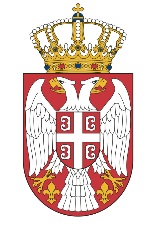   МИНИСТАРСТВО ГРАЂЕВИНАРСТВА,  МИНИСТАРСТВО ГРАЂЕВИНАРСТВА,САОБРАЋАЈА И ИНФРАСТРУКТУРЕСАОБРАЋАЈА И ИНФРАСТРУКТУРЕБрој: 404-02-23/6/2019-02Број: 404-02-23/6/2019-02Датум: 03.06.2019. годинеДатум: 03.06.2019. годинеНемањина 22-26, БеоградНемањина 22-26, Београд